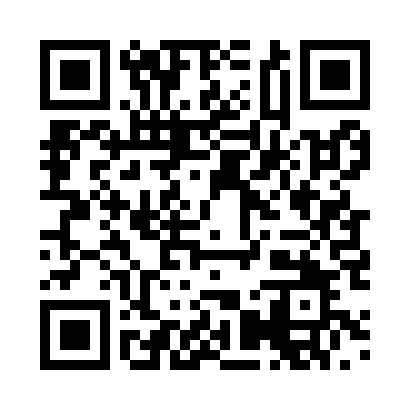 Prayer times for Uhrsleben, GermanyMon 1 Apr 2024 - Tue 30 Apr 2024High Latitude Method: Angle Based RulePrayer Calculation Method: Muslim World LeagueAsar Calculation Method: ShafiPrayer times provided by https://www.salahtimes.comDateDayFajrSunriseDhuhrAsrMaghribIsha1Mon4:486:491:194:527:509:432Tue4:456:461:184:537:519:453Wed4:426:441:184:537:539:484Thu4:396:421:184:547:559:505Fri4:366:401:184:557:579:526Sat4:336:371:174:567:589:557Sun4:306:351:174:578:009:578Mon4:276:331:174:588:0210:009Tue4:246:301:164:598:0310:0210Wed4:216:281:165:008:0510:0511Thu4:186:261:165:008:0710:0712Fri4:146:241:165:018:0910:1013Sat4:116:211:155:028:1010:1214Sun4:086:191:155:038:1210:1515Mon4:056:171:155:048:1410:1716Tue4:026:151:155:048:1510:2017Wed3:586:131:145:058:1710:2318Thu3:556:101:145:068:1910:2519Fri3:526:081:145:078:2110:2820Sat3:486:061:145:088:2210:3121Sun3:456:041:145:088:2410:3422Mon3:426:021:135:098:2610:3723Tue3:386:001:135:108:2710:4024Wed3:355:581:135:118:2910:4325Thu3:315:561:135:118:3110:4626Fri3:275:541:135:128:3310:4927Sat3:245:521:135:138:3410:5228Sun3:205:501:125:148:3610:5529Mon3:165:481:125:148:3810:5830Tue3:135:461:125:158:3911:01